РАЗМЕР ПЛАТЫ ЗА СОДЕРЖАНИЕ ЖИЛОГО ПОМЕЩЕНИЯ НА ТЕРРИТОРИИ САНКТ-ПЕТЕРБУРГА С 01.07.2017 ПО 31.12.2017 Распоряжение Комитета по тарифам Санкт-Петербурга от 20 декабря 2016 г. N 260-р (изм.Распоряжение Комитета по тарифам Санкт-Петербурга 1-р от 11.01.2017 г.)<*> Размер платы за содержание жилого помещения в многоквартирном доме формируется с учетом комплекса предоставляемых услуг (выполняемых работ), указанных в пунктах 1 - 11, и состава общего имущества в многоквартирном доме.<**> Не взимается с граждан, проживающих в жилых помещениях многоквартирных домов, признанных аварийными, а также в жилых помещениях, признанных непригодными для проживания.<***> Для граждан, проживающих в жилых помещениях на первых этажах многоквартирных домов, а также для граждан, проживающих в жилых помещениях, имеющих выходы в подъезды, не оборудованные лифтом, устанавливается с 01.09.2018 при наличии в составе общего имущества в многоквартирном доме лифта.Приложение к таблице «Размер платы за содержание жилого помещения на территории Санкт-Петербурга»Размер платы за содержание и ремонт лифтов определяется по формуле: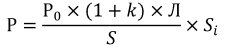 где:Р - размер платы за содержание и ремонт лифтов, руб. в месяц;Р0 - базовая стоимость технического обслуживания и ремонта одного лифта для девятиэтажных домов принимается равной 4 373,14 руб. за один лифт в месяц;k - коэффициент увеличения (уменьшения) базовой стоимости технического обслуживания и ремонта лифта в зависимости от этажности, равный +/- 0,031 на каждый этаж;Л - количество лифтов в многоквартирном доме;S - общая площадь жилых и нежилых помещений многоквартирного дома, оборудованного лифтами, без площади жилых помещений первых этажей, кв. м;Si - общая площадь жилого (нежилого) помещения, кв. м.№ п/пНаименование услуги (работы)За 1 кв. м общей площади жилого помещения, руб. в месяцЗа 1 кв. м площади комнат в общежитиях, руб. в месяцСодержание жилого помещения <*>, в т. ч.:1Управление многоквартирным домом2,573,882Содержание общего имущества в многоквартирном доме (включает в себя услуги и работы по содержанию общего имущества в многоквартирном доме в соответствии с Правилами содержания общего имущества в многоквартирном доме, утвержденными постановлением Правительства Российской Федерации от 13.08.2006 № 491, за исключением услуг и работ по содержанию общего имущества в многоквартирном доме, предусмотренных пунктами 4 - 11 настоящего приложения)11,9017,983Текущий ремонт общего имущества в многоквартирном доме (включает в себя услуги и работы по текущему ремонту общего имущества в многоквартирном доме в соответствии с Правилами содержания общего имущества в многоквартирном доме, утвержденными постановлением Правительства Российской Федерации от 13.08.2006 № 491, за исключением услуг и работ по текущему ремонту общего имущества в многоквартирном доме, предусмотренных пунктами 4, 6 - 11 настоящего приложения) <**>6,219,384Уборка и санитарно-гигиеническая очистка земельного участка, входящего в состав общего имущества, содержание и уход за элементами озеленения, находящимися на земельном участке, входящем в состав общего имущества, а также иными объектами, расположенными на земельном участке, предназначенными для обслуживания, эксплуатации и благоустройства этого многоквартирного дома1,832,765Очистка мусоропроводов (при наличии в составе общего имущества в многоквартирном доме)1,422,146Содержание и ремонт автоматически запирающихся устройств дверей подъездов многоквартирного дома (при наличии в составе общего имущества в многоквартирном доме)0,340,537Содержание и ремонт систем автоматизированной противопожарной защиты (при наличии в составе общего имущества в многоквартирном доме)0,440,678Содержание и текущий ремонт внутридомовых инженерных систем газоснабжения (при наличии в составе общего имущества в многоквартирном доме)   0,681,039Эксплуатация коллективных (общедомовых) приборов учета используемых энергетических ресурсов (при наличии в составе общего имущества в многоквартирном доме), в т.ч.:9.1эксплуатация приборов учета электрической энергии0,070,119.2эксплуатация приборов учета тепловой энергии и горячей воды 0,530,809.3эксплуатация приборов учета холодной воды0,060,0910Содержание и текущий ремонт систем экстренного оповещения населения об угрозе возникновения или о возникновении чрезвычайных ситуаций (при наличии в составе общего имущества в многоквартирном доме)0,060,0911Содержание и ремонт лифтов (при наличии в составе общего имущества в многоквартирном доме) <***>определяется в соответствии с приложениемопределяется в соответствии с приложением